B     O     S     T     O     N      M     E     D     I     C     A     L        C     E     N     T    E  R     Dear Patient,Welcome to Boston Medical Center.  We are very happy that you will have your baby with us.  Here is information about your procedure:Repeat C-section or Primary C-section: ______________________Date: __________________________    Time to arrive: __________________Place: Boston Medical Center Labor and Delivery Unit, Yawkey Building, 4th FloorYou will register for your admission as you enter the Labor and Delivery unit.We always want to start your surgery on time. But sometimes if there is an emergency, we may run behind and have to start your surgery a little late. If there is a delay, a member of the team will come and talk to you. We apologize for any inconvenience this may cause. Please remember that we want to always do our best to provide the safest care to all of our patients.Pre-Procedure Clinic VisitThe Pre-Procedure Clinic will call you and/or mail you a reminder of the date and time of your visit before your surgery. They will prepare you for surgery and draw important blood tests.The Pre-Procedure Clinic is located at 725 Albany St (Shapiro Building), Lower Level, Room A COVID-19 Testing COVID-19 testing for all surgical patients can be done at the 710 Albany St. parking garage drive-through, or walk-in on the 1st floor.  This will be scheduled by the Pre-Procedure Clinic on the same day as your visit with them.Please remember:Do not eat anything after 8 hours before your surgery.  You may drink water or the BMC Surgery Drink up to 2 hours before your surgery.  Talk to your doctor or midwife if you have questions about taking the medicines that you use.Bring your identification, Health Insurance card, Health Care Proxy and Tubal Ligation Consent (if that is your plan). Additionally, bring all personal items you may need for yourself or your baby (clothing, toothbrush, baby clothes, car seat).   To learn more, talk to your provider.Sincerely,The Labor and Delivery Staff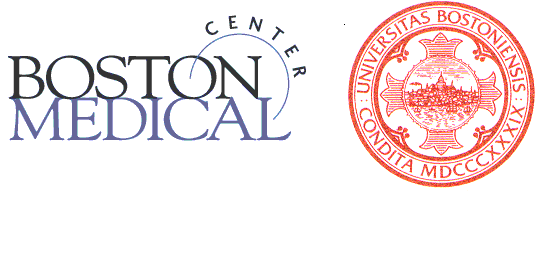 